Schedule for Mrs. Gannon’s Family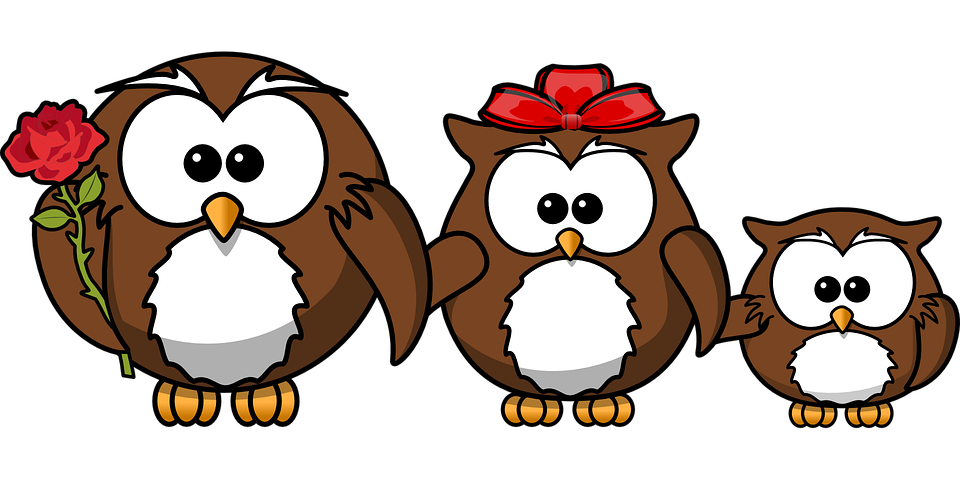 9:15-10:45 Language Arts10:45-11:15 Lunch11:15- 12:00 WritingBrain Break/ Exercise Class12:00-1:00 Math1:00-1:45 SpecialsSnack Rest and Read Aloud2:00-2:30 Science or Social Studies2:30-3:00 Discovery Centers3:00-3:30 Recess